МИНИСТЕРСТВО НАУКИ И ВЫСШЕГО ОБРАЗОВАНИЯ РОССИЙСКОЙ ФЕДЕРАЦИИфедеральное государственное бюджетное образовательное учреждение высшего образования«КУЗБАССКИЙ ГОСУДАРСТВЕННЫЙ ТЕХНИЧЕСКИЙ УНИВЕРСИТЕТ ИМЕНИ Т.Ф.ГОРБАЧЕВА»Филиал КузГТУ в г. Белово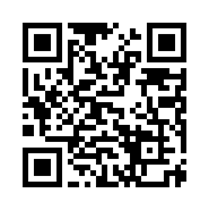 УТВЕРЖДАЮЗаместитель директора по учебной работе, совмещающая должность директора филиала Долганова Ж.А.Рабочая программа дисциплиныОрганизация и методика проведения налоговых проверокСпециальность «38.05.01 Экономическая безопасность»Специализация «01 Экономико-правовое обеспечение экономической безопасности»Присваиваемая квалификация"Экономист"Формы обученияочно-заочнаягод набора 2024Белово 2024Рабочую программу составил: к.э.н., доцент Круковская Т.А..Рабочая программа обсуждена на заседании кафедры «Экономики и информационных технологий»Протокол № 8 от «13» апреля 2024 г.Заведующий кафедрой: Верчагина И.Ю. Согласовано учебно-методической комиссией по специальности 38.05.01 «Экономическая безопасность»Протокол № 8 от «16» апреля 2024 г.Председатель комиссии: Аксененко Е.Г.1. Перечень планируемых результатов обучения по дисциплине "Организация и методика проведения налоговых проверок", соотнесенных с планируемыми результатами освоения образовательной программыОсвоение дисциплины направлено на формирование: общепрофессиональных компетенций:ОПК-3 - Способен рассчитывать экономические показатели, характеризующие деятельность хозяйствующих субъектов.Результаты обучения по дисциплине определяются индикаторами достижения компетенцийИндикатор(ы) достижения:Рассчитывает экономические показатели, характеризующие деятельность хозяйствующих субъектов.Результаты обучения по дисциплине:Знать:  законодательство Российской Федерации о налогах и сборах; систему налоговых органов и их компетенции; принципы налоговой политики и налоговой системы РФ; сроки уплаты налогов и предоставления налоговой отчетности; состав финансовых санкций и штрафов, применяемых к нарушителям налогового законодательства; права и обязанности налогоплательщиков, их ответственность за нарушение налогового законодательства; порядок исчисления и уплаты налогов и сборов в РФ;Уметь: идентифицировать объекты налогообложения, исчислять налогооблагаемую базу, сумму налога и сбора; составлять расчеты, декларации и другую налоговую отчетность; осуществлять мониторинг законодательства о налогах и сборах; работать с законодательными и нормативными документами, регулирующими налогообложение; применять понятийно-категориальный аппарат в профессиональной деятельности; рассчитывать налоги, а также недоимки, пени и штрафы в случае возникновения налоговых правонарушений; идентифицировать объекты налогообложения, исчислять налогооблагаемую базу, сумму налога и сбора; составлять расчеты, декларации и другую налоговую отчетность; осуществлять мониторинг законодательства о налогах и сборах; работать с законодательными и нормативными документами, регулирующими налогообложение; применять понятийно-категориальный аппарат в профессиональной деятельности; рассчитывать налоги, а также недоимки, пени и штрафы в случае возникновения налоговых правонарушений;Владеть: методиками исчисления и уплаты налогов в бюджеты разных уровней в соответствии с требованиями НК РФ; методиками исчисления налоговой нагрузки и ее последствий на экономическое положение  налогоплательщиков; правилами взимания налогов и сборов с физических и юридических лиц на основе НК РФ; основами проведения налоговой камеральной проверки; основами проведения выездной налоговой проверки; основами проведения налогового контроля и порядком проведения мероприятий налогового контроля; методами расчета налогов и сборов в РФ в соответствии с действующим законодательством.2. Место дисциплины "Организация и методика проведения налоговых проверок" в структуре ОПОП специалитетаДля освоения дисциплины необходимы знания умения, навыки и (или) опыт профессиональной деятельности, полученные в рамках изучения следующих дисциплин: «Анализ финансовой отчетности»,«Бизнес-планирование», «Бухгалтерский учет», «Бюджетная система Российской Федерации», «ВнутрифирменноеБюджетирование», «Государственное регулирование экономики», «Корпоративные финансы», «Налоги иНалогообложение», «Оценка рисков», «Статистика», «Финансы», «Ценообразование», «Экономическая безопасность»,  «Экономический анализ».В области основных понятий, категорий и инструментов прикладных экономических дисциплин.Кроме этого «Организация и методика проведения налоговых проверок» является дисциплиной для направления подготовки 38.05.01 «Экономическая безопасность» профиль «Экономико-правовое обеспечение экономической безопасности». Дисциплина «Организация и методика проведения налоговых проверок» представляет собой дисциплину, формирующую базовые знания для усвоения дисциплин,  связанных с организацией и проведением налоговых проверок, бюджетной системой РФ.3. Объем дисциплины "Организация и методика проведения налоговых проверок" в зачетных единицах с указанием количества академических часов, выделенных на контактную работу обучающихся с преподавателем (по видам занятий) и на самостоятельную работу обучающихсяОбщая трудоемкость дисциплины "Организация и методика проведения налоговых проверок" составляет 6 зачетных единиц, 216 часов.4. Содержание дисциплины "Организация и методика проведения налоговых проверок", структурированное по разделам (темам)4.1. Лекционные занятия4.2. Практические занятия4.3. Самостоятельная работа студента и перечень учебно-методического обеспечения для самостоятельной работы обучающихся по дисциплине4.3.1 Самостоятельная работа студентов очной формы обученияВ процессе изучения дисциплины студенты очной формы обучения выполняют домашние задания по предложенным темам для закрепления теоретических знаний.4.3.2. Самостоятельная работа студентов очно-заочной формы обучения Студенты очно-заочной формы обучения выполняют контрольную работу.5. Фонд оценочных средств для проведения промежуточной аттестации обучающихся по дисциплине "Организация и методика налоговых проверок", структурированный по разделам (темам) 5.1  Паспорт фонда оценочных средств   5.2. Типовые контрольные задания или иные материалыТекущий контроль успеваемости и промежуточная аттестация обучающихся могут проводиться как при непосредственном взаимодействии педагогического работника с обучающимися, так и с использованием ресурсов ЭИОС филиала КузГТУ, в том числе синхронного и  (или) асинхронного взаимодействия посредством сети «Интернет».5.2.1. Оценочные средства при текущей аттестацииТекущий контроль по дисциплине «Организация и методика проведения налоговых проверок» заключается в устном опросе, тестировании и выполнении  практических заданий. Контрольные вопросы для устного опроса студентов:1. Что такое налоговый контроль? Изложите его определение, а также цель и общий порядок его проведения2. Порядок предъявления требования об уплате налогов и сборов, его содержание3. Как вносятся изменения в налоговую декларацию? Какие правовые последствия имеет внесение изменений в налоговую декларацию?4. Как организован прием налоговых деклараций и ввод их данных в информационную систему?5. Какие мероприятия налогового контроля используются при проведении выездной налоговой проверки в соответствии с НК РФ?6. Опишите содержание обязательных приложений к акту налоговой проверки7. Расскажите о мероприятиях, осуществляемых в процессе проведения налоговой проверки полноты исчисления и уплаты налогов в связи с совершением сделок между взаимозависимыми лицами, порядке оформления результатов и рассмотрении дел о налоговых правонарушениях8. Перечислите основные разделы налоговой декларации по акцизам и порядок их заполнения9. Каковы особенности процедуры проведения камеральных налоговых проверок деклараций по НДС?10. Перечислите основные направления проверки правильности исчисления и уплаты в бюджет акцизовКритерии оценивания устного опроса студентов:  – правильность ответа по содержанию задания (учитывается количество и характер ошибок при ответе);– полнота и глубина ответа (учитывается количество усвоенных фактов, понятий и т.п.);– сознательность ответа (учитывается понимание излагаемого материала);– логика изложения материала (учитывается умение строить целостный, последовательный рассказ, грамотно пользоваться специальной терминологией);– рациональность использованных приемов и способов решения поставленной учебной задачи (учитывается умение использовать наиболее прогрессивные и эффективные способы достижения цели);– своевременность и эффективность использования наглядных пособий и технических средств при ответе (учитывается грамотно и с пользой применять наглядность и демонстрационный материал, цитирование законодательства при устном ответе);– использование дополнительного материала (обязательное условие);– рациональность использования времени, отведенного на задание (не одобряется затянутость устного ответа во времени, с учетом индивидуальных особенностей обучающихся).Оценка «Отлично» ставится, если обучающийся полно и аргументированно отвечает по содержанию задания; обнаруживает понимание материала, может обосновать свои суждения, применить знания на практике, привести необходимые примеры не только по учебнику, но и самостоятельно составленные; излагает материал последовательно и правильно.Оценка «Хорошо» ставится, если обучающийся дает ответ, удовлетворяющий тем же требованиям, что и для оценки «Отлично», но допускает 1-2 ошибки, которые сам же исправляет.Оценка «Удовлетворительно» ставится, если обучающийся обнаруживает знание и понимание основных положений данного задания, но излагает материал неполно и допускает неточности в определении понятий или формулировке правил; не умеет достаточно глубоко и доказательно обосновать свои суждения и привести свои примеры; излагает материал непоследовательно и допускает ошибки.Оценка «Неудовлетворительно» ставится, если обучающийся обнаруживает незнание ответа на соответствующее задание, допускает ошибки в формулировке определений и правил, искажающие их смысл, беспорядочно и неуверенно излагает материал. Оценка «Неудовлетворительно» отмечает такие недостатки в подготовке обучающихся, которые являются серьезным препятствием к успешному овладению последующим материалом.Тестовые задания1 Документы, которые были истребованы в ходе налоговой проверки, представляются в течение 10 дней (20 дней - при налоговой проверке консолидированной группы налогоплательщиков, 30 дней - при налоговой проверке иностранной организации, подлежащей постановке на учет в налоговом органе в соответствии с  п.4.6 ст.83 НК РФ) со дня получения соответствующего требования.Верно 					Неверно2 Отказ налогоплательщика от представления запрашиваемых документов, а также их непредставление в установленные срокиа) квалифицируется как налоговое правонарушение и влечет ответственность б) квалифицируется как налоговое правонарушение, но не влечет ответственностьв) квалифицируется как административное правонарушение и влечет ответственность3 При изъятии документов у налогоплательщика в ходе налоговой проверки с них изготавливают копии, которые заверяются должностным лицом налогового органа и передаются лицу, у которого они изымаются. Верно 					Неверно4 Помимо истребования документов самого налогоплательщика налоговые органы при камеральной проверке не вправе истребовать документы у контрагентов проверяемого лицаВерно 					Неверно5 Акт камеральной проверки составляется: а) в случае выявления нарушений законодательства о налогах и сборахб) в случае представления уточненной декларации, других сведений, полученных в ходе налоговой проверкив) в случае нарушения сроков проведения камеральной проверки - с указанием причин нарушения сроков г) в случае досрочного прекращения камеральной проверки – с указанием причин досрочного прекращения проверки 6 В случае, когда лицо, в отношении которого проводилась налоговая проверка, отказывается подписать акт о проверке: а) в акте делается соответствующая запись б) акт подписывается проверяющими и отсылается налогоплательщику, в отношении которого проводилась налоговая проверка, заказным письмом по почте в) акт подписывается проверяющими и передается налогоплательщику, в отношении которого проводилась налоговая проверка, судебными приставами7 К акту налоговой проверки прилагаются:а) документы, подтверждающие факты нарушений законодательства о налогах и сборах, выявленные в ходе проверки; б) документы, полученные от лица, в отношении которого проводилась проверкав) материалы, отражающие ход проведения проверки8 Акт налоговой проверки должен быть вручен лицу, в отношении которого проводилась проверка в течение: а) в течение 10 дней от даты этого актаб) в течение 5 дней от даты этого актав) в течение 3 дней от даты этого акта9. В соответствии с НК РФ налоговый контроль – это:а) управление налоговыми отношениями, складывающимися в процессе уплаты налогов и сборов;б) проверка правильности исчисления и своевременности уплаты налогов;в) деятельность уполномоченных органов по контролю и соблюдению налогоплательщиками, налоговыми агентами и плательщиками сборов законодательства о налогах и сборах;г) надзор за исполнением законодательства о налогах и сборах. 10. Участниками налоговых отношений, регулируемых законодательством о налогах и сборах являются: а) налоговые органы, таможенные органы, налогоплательщики и плательщики сборов, налоговые агенты;б) налоговые органы, таможенные органы, органы МВД, налогоплательщики и плательщики сборов, налоговые агенты;в) налоговые органы, таможенные органы, органы внутренних дел, следственные органы и органы управления государственными внебюджетными фондами Российской Федерации;Критерии оценивания выполнения тестовых заданий Оценка теста выставляется в баллах (соответственно, если даны верные ответы на все вопросы теста, ставится оценка «5», если не дано ни одного верного ответа – «2»). За полностью верный ответ на задание теста (т.е. выбраны все верные варианты и не выбрано ни одного неверного) ставится максимальное (для этого вопроса теста) число баллов. Если ответ был дан неверно или частично верно (т.е. выбраны неверные или не выбраны верные варианты), ставится оценка 2. Максимальное (для данного вопроса) число баллов равномерно распределяется на количество верных вариантов ответа. Баллы за выполнение задания ставятся в зависимости от того, сколько правильных ответов выбрано. В каждом варианте тестов 30 вопросов.В каждом семестре студенты выполняют по одному набору тестов, в которых вопросы структурированы в соответствии с изученным материалом. Всего в ходе изучения курса студент должен успешно выполнить два теста. Шкала оценивания теста1. Если тестируемый набрал 60 и менее процентов правильных ответов, он получает оценку 2; 2. Если тестируемый набрал от 61 до 75 процентов правильных ответов, он получает оценку 3; 3. Если тестируемый набрал от 76 - 89 процентов правильных ответов, он получает оценку 4; 4. Если тестируемый набрал 90 и более процентов правильных ответов, он получает оценку 5.Практические задания Задание 1. Составьте структурную схему органов налогового контроля в Российской Федерации.  Задание 2. Проведите проверку правильности оформления заявления о постановке на налоговый учет. Сделайте заключение о возможности (невозможности) постановки на налоговый учетЗадание 3. По решению налогового органа был наложен арест на имущество в течение 6 месяцев 2019 года. В уведомлении по налогу на имущество за этот период гражданину К. была выставлена сумма недоимки по налогу и пеня за целый год. Правомерно ли это? Дайте развернутый ответ.  Задание 4.. Составьте титульный лист налоговой декларации по УСН (предприятие), и титульный лист налоговой декларации по УСН (ИП), осуществите их камеральную проверку по формальным признакам. Укажите признаки, по которым данная налоговая декларация подлежит уточнению. Для выполнения задания воспользуйтесь открытыми данными в сети Интернет по предприятиям (ИП) вашего региона. Задание 5. Дайте консультацию гражданину по использованию единого налогового платежа. Критерии оценивания: 1) самостоятельность выполнения задания и работы с конспектом лекций, нормативно-правовой базой (учитывается индивидуальная работа в течение занятия, быстрота и способность нахождения необходимой информации); 2) правильность выполнения задания (учитывается логическая последовательность выполняемых действий, правильность математических вычислений, аккуратность оформления задания, использование нормативно-правовой базы). Оценка формируется в соответствии с критериями: Оценка «отлично» - полное верное выполнение задания, нет ошибок, материал представлен в полном объеме, задание выполнено рациональным способом. Ясно описан способ выполнения, сделаны выводы. Оценка «хорошо» - задание выполнено в целом верно, в решении нет существенных ошибок, но задание выполнено неоптимальным способом или допущено не более двух незначительных ошибок, упущены некоторые данные, недостаточно подробно сделаны выводы. Оценка «удовлетворительно» - задание оформлено неаккуратно, допущена существенная ошибка в математических расчетах или в логической последовательности выполняемых действий, которая повлияла на окончательный результат. Оценка «неудовлетворительно» - задание содержит существенные ошибки, решение неверное или отсутствует.5.2.2. Оценочные средства при промежуточной аттестацииПромежуточная аттестация студентов, обучающихся по дисциплине «Организация и методика проведения налоговых проверок» проводится в соответствии с ОПОП и является обязательной.Формой промежуточного контроля в 8,9 семестре  является зачетв процессе сдачи которого определяется освоенность студентом компетенций, предусмотренных дисциплиной и рабочей программой ее изучения. Инструментом измерения освоения компетенций является правильность и полнота ответа студентом на 2 контрольных вопроса.Материалы для проведения промежуточной аттестации по дисциплине «Организация и методика проведения налоговых проверок»:Семестр 8Понятие, цели и задачи налогового контроля. Органы, проводящие налоговый контроль. Их права и обязанности. Виды налогового контроля. Состав мероприятий налогового контроля. Налоговый мониторинг. Риск-ориентированный подход при проведении мероприятий налогового контроляНалоговый учет организаций и физических лиц. Порядок постановки на учет и снятие с учета налогоплательщиков. ИНН; ЕГРЮЛ; ЕГРИП. Обязанности налогоплательщиков по налоговому учету. Обязанности органов власти, организаций и должностных лиц по налоговому учету. Обязанности Федерального казначейства и банков, связанные с налоговым контролем. Возникновение обязанности по уплате налогов и сборов. Изменение, прекращение и исполнение обязанности по уплате налогов и сборов. Единый налоговый платеж физического лица. Самостоятельное и принудительное исполнение обязанности по уплате налогов и сборов. Порядок взыскания недоимки по налогам, пени и штрафам. Способы обеспечения исполнения обязанности по уплате налогов и сборовНалоговая декларация, порядок заполнения и сдачи в ФНС. Порядок внесения изменений в налоговую декларацию. Ответственность за неисполнение обязанности по подаче декларацииКамеральная налоговая проверка, ее цель и общий порядок проведения Сроки проведения и предоставляемые документы в процессе проведения камеральной проверки. Акт камеральной налоговой проверки Результаты проведения камеральной налоговой проверкиОбщий порядок проведения выездной налоговой проверки. Критерии отбора плательщиков для проведения выездных налоговых проверок. Период и налоги, по которым могут проводиться выездные налоговые проверки. Процедуры в период выездной налоговой проверки. Тактика поведения налогоплательщиков при проведении выездной налоговой проверки. Сроки проведения выездной налоговой проверки и их продление. Приостановление выездной налоговой проверки. Предоставление документов в процессе выездной налоговой проверки. Требования к акту выездной (в том числе повторной) налоговой проверки.  Результаты проведения выездной налоговой проверки. Обеспечительные меры как со стороны налоговых органов, так и со стороны налогоплательщиковОбщее содержание процедуры обжалования решения по результатам налоговых проверок. Порядок подачи жалобы и апелляционной жалобы. Принятие решения по жалобе налогоплательщика на решение по результатам проведенной в отношении него налоговой проверки. Семестр 9Понятие взаимозависимых лиц. Порядок определения долей прямого и косвенного участия. Основания для налоговой проверки взаимозависимых лиц и порядок ее проведения. Порядок и методика проверки цен по сделкам между взаимозависимыми лицами.Понятие консолидированной группы налогоплательщиков, порядок и условия ее создания. Содержание договора о создании консолидированной группы налогоплательщиков. Особенности налоговой проверки консолидированной группы налогоплательщиков.Порядок расчета НДС. Автоматизированная проверка деклараций по НДС. Сроки и процедура камеральной и выездной проверки по НДС.Порядок расчета акцизов. Применение риск-ориентированного подхода при проведении камеральных налоговых проверок налоговых деклараций по акцизам на этиловый спирт, алкогольную и (или) подакцизную спиртосодержащую продукцию.Порядок расчета налога на прибыль. Порядок расчета и уплаты авансовых платежей по налогу на прибыль. Порядок учета убытка прошлых лет при расчете налога на прибыль. Сроки уплаты налога на прибыль и авансовых платежей Состав доходов физических лиц, подлежащих налогообложению. Выплаты физическим лицам, являющиеся основой расчета страховых взносов. Особенности проверки налоговых агентовУсловия применения специальных налоговых режимов. Порядок расчета налогов, подлежащих уплате в бюджет, при применении специальных налоговых режимов. Проверка соблюдения условий применений специальных налоговых режимов.Порядок расчета НДПИ. Сроки подачи декларации НДПИ и его уплаты в бюджет. Заполнение декларации по НДПИ. Состав налогов, относимых к имущественным. Их поэлементная характеристика. Порядок расчета и уплаты имущественных налогов. Заполнение деклараций по имущественным налогам.Критерии оценивания:– степень полноты, точности, самостоятельности ответов на вопросы и задания из экзаменационного билета;– качество изложения программного материала при ответе на основные и дополнительные вопросы экзаменатора;– способность увязывать теорию с практикой;– использование в ответе материала разнообразных литературных источников.Шкала оценивания:5.2.3. Методические материалы, определяющие процедуры оценивания знаний, умений, навыков и (или) опыта деятельности, характеризующие этапы формирования компетенцийСуммарная оценка по текущему контролю складывается по оценкам за выполнением отдельных видов работ, при этом учитывается их удельная значимость, а именно:· активность на практических занятиях (семинарах) (опрос по контрольным вопросам темы, выполнение практических и тестовых заданий) – 30%;- посещаемость лекций и практических занятий– 10%; - выполнение заданий по самостоятельной работе (эссе, домашние задания, доклады, рефераты) – 35%;- дискуссии, кейс-стадии и другие активные методы обучения – 15%; - активность на занятиях– 10%Итого: 100%При сдаче экзамена учитываются оценка по выполненным практическим работам, самостоятельной (контрольной) работе, ответы на вопросы к зачету/экзамену (2 вопроса) и защита практических работ. В течение подготовки пользоваться печатной и рукописной продукций не допускается. Итоговая оценка экзамена выставляется с учетом:оценки за работу в семестре (оценки за выполнение тестовых заданий, выполнения заданий, участие в дискуссиях на семинарских занятиях и т.д.) – 60 %; оценки итоговых знаний в ходе экзамена – 40 %. 6.  Перечень основной и дополнительной учебной литературы, необходимой для освоения дисциплины "Организация и методика проведения налоговых проверок"6.1. Основная литератураМищенко, В. В. Налоговый контроль и налоговые проверки : учебное пособие : для студентов направления подготовки магистров 38.04.01 "Экономика", специальности 38.05.01 "Экономическая безопасность" и направления подготовки бакалавров 38.03.01 "Экономик / В. В. Мищенко ; Кузбасский государственный технический университет им. Т. Ф. Горбачева. – Кемерово : КузГТУ, 2021. – 1 файл (1,1 Мб). – URL: http://library.kuzstu.ru/meto.php?n=91855&type=utchposob:common. – Текст : электронный.Ордынская, Е. В.  Организация и методика проведения налоговых проверок : учебник и практикум для вузов / Е. В. Ордынская. — 3-е изд., перераб. и доп. — Москва : Издательство Юрайт, 2024. — 439 с. — (Высшее образование). — ISBN 978-5-534-16856-3. — Текст : электронный // Образовательная платформа Юрайт [сайт]. — URL: https://urait.ru/bcode/535816. 6.2. Дополнительная литератураЛагутина, Л. Г.  Организация и методика проведения налоговых проверок : учебник для вузов / Л. Г. Лагутина. — 2-е изд., перераб. и доп. — Москва : Издательство Юрайт, 2024. — 180 с. — (Высшее образование). — ISBN 978-5-534-17950-7. — Текст : электронный // Образовательная платформа Юрайт [сайт]. — URL: https://urait.ru/bcode/534033. Мищенко, В. В. Налоговый контроль : конспект лекций : для студентов направления подготовки 38.04.01 «Экономика», образовательная программа «Управление корпоративными финансами», всех форм обучени / В. В. Мищенко ; Кузбасский государственный технический университет им. Т. Ф. Горбачева, Кафедра финансов и кредита. – Кемерово : КузГТУ, 2016. – 1 электрон. опт. диск (CD-ROM). – URL: http://library.kuzstu.ru/meto.php?n=91374&type=utchposob:common. – Текст : электронный.Организация и методика проведения налоговых проверок [Текст]: учебное пособие для студентов вузов, обучающихся по экономическим направлениям и специальности 38.05.01 "Экономическая безопасность" / В. В. Мищенко ; ФГБОУ ВО "Кузбас. гос. техн. ун-т им. Т. Ф. Горбачева", Каф. финансов и кредита. – Кемерово,  2018. - 217 с. - Доступна электронная версия: http://library.kuzstu.ru/meto.php?n=91685&type=utchposob:common. 6.3. Методическая литератураОрганизация и методика проведения налоговых проверок: программа курса и методические указания по самостоятельной работе для студентов очной формы обучения специальности 38.05.01 «Экономическая безопасность» специализация 01 «Экономико-правовое обеспечение экономической безопасности»/ И.П. Колечкина, филиал КузГТУ в г. Белово, Кафедра экономической безопасности и менеджмента. – Белово, 2020. –  25 с. Доступна электронная версия: https://eos.belovokyzgty.ru/course/view.php?id=356Организация и методика проведения налоговых проверок: программа курса и методические указания по практическим занятиям для студентов очной формы обучения специальности 38.05.01 «Экономическая безопасность» специализация 01 «Экономико-правовое обеспечение экономической безопасности»/ И.П. Колечкина, филиал КузГТУ в г. Белово, Кафедра экономической безопасности и менеджмента. – Белово, 2020. –  46 с. Доступна электронная версия: https://eos.belovokyzgty.ru/course/view.php?id=356Организация и методика проведения налоговых проверок: программа курса и методические указания по практическим занятиям для студентов заочной формы обучения специальности 38.05.01 «Экономическая безопасность» специализация 01 «Экономико-правовое обеспечение экономической безопасности»/ И.П. Колечкина, филиал КузГТУ в г. Белово, Кафедра экономической безопасности и менеджмента. – Белово, 2020. –  24 с. Доступна электронная версия: https://eos.belovokyzgty.ru/course/view.php?id=356Организация и методика проведения налоговых проверок: программа курса и методические указания контрольной работе для студентов заочной формы обучения специальности 38.05.01 «Экономическая безопасность» специализация 01 «Экономико-правовое обеспечение экономической безопасности»/ И.П. Колечкина, филиал КузГТУ в г. Белово, Кафедра экономической безопасности и менеджмента. – Белово, 2020. –  14 с. Доступна электронная версия: https://eos.belovokyzgty.ru/course/view.php?id=3566.4. Профессиональные базы данных и информационные справочные системыЭлектронная библиотека КузГТУ https://elib.kuzstu.ru/Электронная библиотечная система «Лань» http://e.lanbook.comЭлектронная библиотечная система «Юрайт» https://urait.ru/6.5. Периодические изданияВопросы экономики: журнал (электронный) https://elibrary.ru/contents.asp?titleid=7715Главбух (печатный)Финансовый вестник: финансы, налоги, страхование, бухгалтерский учет (печатный)Экономическая наука современной России: научный журнал (электронный) https://elibrary.ru/contents.asp?titleid=82857. Перечень ресурсов информационно-телекоммуникационной сети «Интернет»Официальный сайт Кузбасского государственного технического университета имени Т.Ф. Горбачева. Режим доступа: https://kuzstu.ru/.Официальный сайт филиала КузГТУ в г. Белово. Режим доступа:  http://belovokyzgty.ru/.Электронная обучающая система филиала КузГТУ в г. Белово.  Режим доступа:  http://eos.belovokyzgty.ru/Научная электронная библиотека eLIBRARY.RU https://elibrary.ru/defaultx.asp? Справочная правовая система «КонсультантПлюс»; 8. Методические указания для обучающихся по освоению дисциплины "Организация и методика проведения налоговых проверок"Основой учебной работой студента является самостоятельная работа в течение всего срока обучения. Изучение дисциплины следует начать с ознакомлением целей и задач, которые должны быть достигнуты и решены при ее изучении, а также, со знаниями и умениями, которые должны быть приобретены. По каждой из тем необходимо изучить теоретический материал, изложенный в конспекте лекций, используя при этом предложенные источники литературы. Вопросы тем, которые вызывают затруднения при их изучении, студент может разрешить на консультациях, проводимых по расписанию. При подготовке к практическим занятиям студент в обязательном порядке изучает теоретический материал в соответствии с методическими указаниями к практическим занятиям.9. Перечень информационных технологий, используемых при осуществлении образовательного процесса по дисциплине "Организация и методика проведения налоговых проверок", включая перечень программного обеспечения и информационных справочных системДля изучения дисциплины может использоваться следующее программное обеспечение:Libre Office Mozilla Firefox Google Chrome Opera Yandex Доктор Веб10. Описание материально-технической базы, необходимой для осуществления образовательного процесса по дисциплине "Организация и методика проведения налоговых проверок"Материально-техническая база включает в себя: 1. Учебная аудитория № 315 для проведения занятий лекционного типа, занятий семинарского типа, курсового проектирования (выполнения курсовых работ), групповых и индивидуальных консультаций, текущего контроля и промежуточной аттестации, оснащенная следующим оборудованием и техническими средствами обучения:- посадочных мест – 30;- рабочее место преподавателя;- ученическая доска;- переносная кафедра Общая локальная компьютерная сеть Интернет. - проектор Mitsubishi XD250U, максимальное разрешение 1024x768. - переносной ноутбук Lenovo B590 15.6 дюймовый экран, 2.2 ГГц тактовая частота , 4 Гб ОЗУ, 512 Мб видеопамять;- программное обеспечение: Windows7, пакеты  Office 2007 и 2010;- программный комплекс Smart  для интерактивных комплектов2. Читальный зал научно-технической библиотеки, компьютерный класс №209, оснащенные компьютерной техникой с подключением к сети «Интернет» и доступом в электронную информационно-образовательную среду филиала для самостоятельной работы обучающихся.11. Иные сведения и (или) материалыУчебная работа проводится с использованием как традиционных, так и современных интерактивных технологий. Лекции проводятся в традиционной форме. Практические занятия позволяют преподавателю индивидуально общаться со студентами и подходят для применения интерактивных методов обучения: работа в группах, решение ситуационных задач, разбор проблемных ситуаций, дискуссии, мозговой штурм и т.д.Форма обученияКоличество часовКоличество часовКоличество часовФорма обученияОФЗФОЗФКурс 4/Семестр 8Всего часовКонтактная работа обучающихся с преподавателем (по видам учебных занятий):108Аудиторная работаЛекции6Лабораторные занятияПрактические занятия8Внеаудиторная работаИндивидуальная работа с преподавателем:Консультация и иные виды учебной деятельностиСамостоятельная работа94Форма промежуточной аттестациизачетКурс 5/Семестр 9Всего часов108Контактная работа обучающихся с преподавателем (по видам учебных занятий)Аудиторная работаЛекции6Лабораторные занятияПрактические занятия8Внеаудиторная работаИндивидуальная работа с преподавателем:Консультация и иные виды учебной деятельностиСамостоятельная работа94Форма промежуточной аттестациизачетРаздел дисциплины, темы лекций и их содержаниеКоличество часовКоличество часовКоличество часовРаздел дисциплины, темы лекций и их содержаниеОФОЗФЗФСеместр8Тема 1 Организация налогового контроля в РФ. Понятие, цели и задачи налогового контроля. Органы, проводящие налоговый контроль. Их права и обязанности. Виды налогового контроля. Состав мероприятий налогового контроля. Налоговый мониторинг. Риск-ориентированный подход при проведении мероприятий налогового контроля.1Тема 2. Порядок учета налогоплательщиков. Налоговый учет организаций и физических лиц. Порядок постановки на учет и снятие с учета налогоплательщиков. ИНН; ЕГРЮЛ; ЕГРИП. Обязанности налогоплательщиков по налоговому учету. Обязанности органов власти, организаций и должностных лиц по налоговому учету. Обязанности Федерального казначейства и банков, связанные с налоговым контролем. 1Тема 3 Исполнение обязанностей по уплате налогов и сборов, страховых взносов. Возникновение обязанности по уплате налогов и сборов. Изменение, прекращение и исполнение обязанности по уплате налогов и сборов. Единый налоговый платеж физического лица. Самостоятельное и принудительное исполнение обязанности по уплате налогов и сборов. Порядок взыскания недоимки по налогам, пени и штрафам. Способы обеспечения исполнения обязанности по уплате налогов и сборов.1Тема 4. Декларирование обязанности по уплате налогов. Налоговая декларация, порядок заполнения и сдачи в ФНС. Порядок внесения изменений в налоговую декларацию. Ответственность за неисполнение обязанности по подаче декларации1Тема 5. Организация и порядок проведения камеральной налоговой проверки. Камеральная налоговая проверка, ее цель и общий порядок проведения Сроки проведения и предоставляемые документы в процессе проведения камеральной проверки. Акт камеральной налоговой проверки Результаты проведения камеральной налоговой проверки.1Тема 6. Организация и порядок проведения выездной налоговой проверки.Общий порядок проведения выездной налоговой проверки. Критерии отбора плательщиков для проведения выездных налоговых проверок. Период и налоги, по которым могут проводиться выездные налоговые проверки. Процедуры в период выездной налоговой проверки. Тактика поведения налогоплательщиков при проведении выездной налоговой проверки. Сроки проведения выездной налоговой проверки и их продление. Приостановление выездной налоговой проверки. Предоставление документов в процессе выездной налоговой проверки. Требования к акту выездной (в том числе повторной) налоговой проверки.  Результаты проведения выездной налоговой проверки. Обеспечительные меры как со стороны налоговых органов, так и со стороны налогоплательщиков.1Тема 7. Порядок обжалования решения по результатам налоговых проверок.Общее содержание процедуры обжалования решения по результатам налоговых проверок. Порядок подачи жалобы и апелляционной жалобы. Принятие решения по жалобе налогоплательщика на решение по результатам проведенной в отношении него налоговой проверки. Итого6Семестр9Тема 8. Порядок и особенности налоговой проверки взаимозависимых лиц.Понятие взаимозависимых лиц. Порядок определения долей прямого и косвенного участия. Основания для налоговой проверки взаимозависимых лиц и порядок ее проведения. Порядок и методика проверки цен по сделкам между взаимозависимыми лицами.1Тема 9. Порядок и особенности налоговой проверки консолидированной группы налогоплательщиков. Понятие консолидированной группы налогоплательщиков, порядок и условия ее создания. Содержание договора о создании консолидированной группы налогоплательщиков. Особенности налоговой проверки консолидированной группы налогоплательщиков.Тема 10 Порядок проверки НДС. Порядок расчета НДС. Автоматизированная проверка деклараций по НДС. Сроки и процедура камеральной и выездной проверки по НДС.2Тема 11 Порядок проверки по акцизам. Порядок расчета акцизов. Применение риск-ориентированного подхода при проведении камеральных налоговых проверок налоговых деклараций по акцизам на этиловый спирт, алкогольную и (или) подакцизную спиртосодержащую продукцию.Тема 12. Порядок проверки налога на прибыль. Порядок расчета налога на прибыль. Порядок расчета и уплаты авансовых платежей. Порядок учета убытка прошлых лет. Сроки уплаты налога на прибыль и авансовых платежей2Тема 13. Порядок проверки НДФЛ и страховых взносов. Состав доходов физических лиц, подлежащих налогообложению. Выплаты физическим лицам, являющиеся основой расчета страховых взносов. Особенности проверки налоговых агентовТема 14. Порядок налоговой проверки применения специальных налоговых режимов. Условия применения специальных налоговых режимов. Порядок расчета налогов, подлежащих уплате в бюджет, при применении специальных налоговых режимов. Проверка соблюдения условий применений специальных налоговых режимов.1Тема 15. Порядок налоговой проверки НДПИ. Порядок расчета НДПИ. Сроки подачи декларации НДПИ и его уплаты в бюджет. Заполнение декларации по НДПИ.Тема 16. Порядок налоговой проверки имущественных налогов. Состав налогов, относимых к имущественным. Порядок их расчета и уплаты. Заполнение деклараций по имущественным налогам.Итого6Всего12Раздел дисциплины, темы лекций и их содержаниеКоличество часовКоличество часовКоличество часовРаздел дисциплины, темы лекций и их содержаниеОФОЗФЗФСеместр8Тема 1 Организация налогового контроля в РФ. Понятие, цели и задачи налогового контроля. Органы, проводящие налоговый контроль. Их права и обязанности. Виды налогового контроля. Состав мероприятий налогового контроля. Налоговый мониторинг. Риск-ориентированный подход при проведении мероприятий налогового контроля.2Тема 2. Порядок учета налогоплательщиков. Налоговый учет организаций и физических лиц. Порядок постановки на учет и снятие с учета налогоплательщиков. ИНН; ЕГРЮЛ; ЕГРИП. Обязанности налогоплательщиков по налоговому учету. Обязанности органов власти, организаций и должностных лиц по налоговому учету. Обязанности Федерального казначейства и банков, связанные с налоговым контролем. 1Тема 3 Исполнение обязанностей по уплате налогов и сборов, страховых взносов. Возникновение обязанности по уплате налогов и сборов. Изменение, прекращение и исполнение обязанности по уплате налогов и сборов. Единый налоговый платеж физического лица. Самостоятельное и принудительное исполнение обязанности по уплате налогов и сборов. Порядок взыскания недоимки по налогам, пени и штрафам. Способы обеспечения исполнения обязанности по уплате налогов и сборов.1Тема 4. Декларирование обязанности по уплате налогов. Налоговая декларация, порядок заполнения и сдачи в ФНС. Порядок внесения изменений в налоговую декларацию. Ответственность за неисполнение обязанности по подаче декларации.1Тема 5. Организация и порядок проведения камеральной налоговой проверки. Камеральная налоговая проверка, ее цель и общий порядок проведения Сроки проведения и предоставляемые документы в процессе проведения камеральной проверки. Акт камеральной налоговой проверки Результаты проведения камеральной налоговой проверки.1Тема 6. Организация и порядок проведения выездной налоговой проверки.Общий порядок проведения выездной налоговой проверки. Критерии отбора плательщиков для проведения выездных налоговых проверок. Период и налоги, по которым могут проводиться выездные налоговые проверки. Процедуры в период выездной налоговой проверки. Тактика поведения налогоплательщиков при проведении выездной налоговой проверки. Сроки проведения выездной налоговой проверки и их продление. Приостановление выездной налоговой проверки. Предоставление документов в процессе выездной налоговой проверки. Требования к акту выездной (в том числе повторной) налоговой проверки.  Результаты проведения выездной налоговой проверки. Обеспечительные меры как со стороны налоговых органов, так и со стороны налогоплательщиков.1Тема 7. Порядок обжалования решения по результатам налоговых проверок.Общее содержание процедуры обжалования решения по результатам налоговых проверок. Порядок подачи жалобы и апелляционной жалобы. Принятие решения по жалобе налогоплательщика на решение по результатам проведенной в отношении него налоговой проверки. 1Итого8Семестр 9Тема 8. Порядок и особенности налоговой проверки взаимозависимых лиц.Понятие взаимозависимых лиц. Порядок определения долей прямого и косвенного участия. Основания для налоговой проверки взаимозависимых лиц и порядок ее проведения. Порядок и методика проверки цен по сделкам между взаимозависимыми лицами.0,5Тема 9. Порядок и особенности налоговой проверки консолидированной группы налогоплательщиков. Понятие консолидированной группы налогоплательщиков, порядок и условия ее создания. Содержание договора о создании консолидированной группы налогоплательщиков. Особенности налоговой проверки консолидированной группы налогоплательщиков.1Тема 10 Порядок проверки НДС. Порядок расчета НДС. Автоматизированная проверка деклараций по НДС. Сроки и процедура камеральной и выездной проверки по НДС.2Тема 11 Порядок проверки по акцизам. Порядок расчета акцизов. Применение риск-ориентированного подхода при проведении камеральных налоговых проверок налоговых деклараций по акцизам на этиловый спирт, алкогольную и (или) подакцизную спиртосодержащую продукцию.Тема 12. Порядок проверки налога на прибыль. Порядок расчета налога на прибыль. Порядок расчета и уплаты авансовых платежей. Порядок учета убытка прошлых лет. Сроки уплаты налога на прибыль и авансовых платежей.1Тема 13. Порядок проверки НДФЛ и страховых взносов. Состав доходов физических лиц, подлежащих налогообложению. Выплаты физическим лицам, являющиеся основой расчета страховых взносов. Особенности проверки налоговых агентов.1Тема 14. Порядок налоговой проверки применения специальных налоговых режимов. Условия применения специальных налоговых режимов. Порядок расчета налогов, подлежащих уплате в бюджет, при применении специальных налоговых режимов. Проверка соблюдения условий применений специальных налоговых режимов.1Тема 15. Порядок налоговой проверки НДПИ. Порядок расчета НДПИ. Сроки подачи декларации НДПИ и его уплаты в бюджет. Заполнение декларации по НДПИ0,5Тема 16. Порядок налоговой проверки имущественных налогов. Состав налогов, относимых к имущественным. Порядок их расчета и уплаты. Заполнение деклараций по имущественным налогам.1Итого8Всего16Вид СРС. Тема СРСТрудоемкость в часахСеместр1. Домашнее задание №1Расчет налоговой нагрузки организации. 2. Домашнее задание №2Составить алгоритм проведения камеральной проверки.3. Домашнее задание №3Изучение особенностей камеральной налоговой проверки. 4. Домашнее задание №4Изучение особенностей проведения выездной налоговой проверки. ИТОГОСеместр1. Домашнее задание №5Составление налоговой декларации по НДС.2. Домашнее задание №6Проведение камеральной налоговой проверки по НДС.3. Домашнее задание №7Составление акта выездной налоговой проверки. 4. Домашнее задание №8Решение комплексной задачи.ИТОГОВСЕГОВид СРСТрудоемкость в часахВид СРСОЗФВыполнение контрольной работы 1.94Выполнение контрольной работы 294Итого188Форма текущего контроля знаний, умений, навыков, необходимых для формирования соответствующей компетенцииКомпетенции, формируемые в результате освоения дисциплины (модуля)Индикатор(ы) достижениякомпетенцииРезультаты обучения по дисциплине(модуля)УровеньОпрос по контрольным вопросам, тестирование.ОПК-3Рассчитывает экономические показатели, характеризующие деятельность хозяйствующих субъектов.Знать:  законодательство Российской Федерации о налогах и сборах; систему налоговых органов и их компетенции; принципы налоговой политики и налоговой системы РФ; сроки уплаты налогов и предоставления налоговой отчетности; состав финансовых санкций и штрафов, применяемых к нарушителям налогового законодательства; права и обязанности налогоплательщиков, их ответственность за нарушение налогового законодательства; порядок исчисления и уплаты налогов и сборов в РФ;Уметь: идентифицировать объекты налогообложения, исчислять налогооблагаемую базу, сумму налога и сбора; составлять расчеты, декларации и другую налоговую отчетность; осуществлять мониторинг законодательства о налогах и сборах; работать с законодательными и нормативными документами, регулирующими налогообложение; применять понятийно-категориальный аппарат в профессиональной деятельности; рассчитывать налоги, а также недоимки, пени и штрафы в случае возникновения налоговых правонарушений; идентифицировать объекты налогообложения, исчислять налогооблагаемую базу, сумму налога и сбора; составлять расчеты, декларации и другую налоговую отчетность; осуществлять мониторинг законодательства о налогах и сборах; работать с законодательными и нормативными документами, регулирующими налогообложение; применять понятийно-категориальный аппарат в профессиональной деятельности; рассчитывать налоги, а также недоимки, пени и штрафы в случае возникновения налоговых правонарушений;Владеть: методиками исчисления и уплаты налогов в бюджеты разных уровней в соответствии с требованиями НК РФ; методиками исчисления налоговой нагрузки и ее последствий на экономическое положение  налогоплательщиков; правилами взимания налогов и сборов с физических и юридических лиц на основе НК РФ; основами проведения налоговой камеральной проверки; основами проведения выездной налоговой проверки; основами проведения налогового контроля и порядком проведения мероприятий налогового контроля; методами расчета налогов и сборов в РФ в соответствии с действующим законодательствомВысокий или среднийВысокий уровень достижения компетенции - компетенция сформирована, рекомендованные оценки: отлично, хорошо, зачтено.Средний уровень достижения компетенции - компетенция сформирована, рекомендованные оценки: хорошо, удовлетворительно, зачтено.Низкий уровень достижения компетенции - компетенция не сформирована, оценивается неудовлетворительно или не зачтено.Высокий уровень достижения компетенции - компетенция сформирована, рекомендованные оценки: отлично, хорошо, зачтено.Средний уровень достижения компетенции - компетенция сформирована, рекомендованные оценки: хорошо, удовлетворительно, зачтено.Низкий уровень достижения компетенции - компетенция не сформирована, оценивается неудовлетворительно или не зачтено.Высокий уровень достижения компетенции - компетенция сформирована, рекомендованные оценки: отлично, хорошо, зачтено.Средний уровень достижения компетенции - компетенция сформирована, рекомендованные оценки: хорошо, удовлетворительно, зачтено.Низкий уровень достижения компетенции - компетенция не сформирована, оценивается неудовлетворительно или не зачтено.Высокий уровень достижения компетенции - компетенция сформирована, рекомендованные оценки: отлично, хорошо, зачтено.Средний уровень достижения компетенции - компетенция сформирована, рекомендованные оценки: хорошо, удовлетворительно, зачтено.Низкий уровень достижения компетенции - компетенция не сформирована, оценивается неудовлетворительно или не зачтено.Высокий уровень достижения компетенции - компетенция сформирована, рекомендованные оценки: отлично, хорошо, зачтено.Средний уровень достижения компетенции - компетенция сформирована, рекомендованные оценки: хорошо, удовлетворительно, зачтено.Низкий уровень достижения компетенции - компетенция не сформирована, оценивается неудовлетворительно или не зачтено.БаллыСтепень удовлетворения критериям5 баллов«отлично» (зачтено)Студент исчерпывающим образом ответил на вопросы. При ответе студент излагает материал последовательно, четко и логически стройно, способен аргументировать свои утверждения и выводы, привести практические примеры, использует материал разнообразных литературных источников, показывает знания нормативной базы.4 балла«хорошо» (зачтено)При ответе на вопросы студентом допущены одна-две неточности или несущественные ошибки. При ответе студент излагает материал последовательно, четко и логически стройно, способен аргументировать свои утверждения и выводы, привести практические примеры, показывает знания нормативной базы.3 балла«удовлетворительно» (зачтено)При ответе на вопросы студентом допущены одна-две существенные ошибки, которые студент исправил при наводящих вопросах экзаменатора. Студент допускает нарушение логики изложения материала, путается в терминах, демонстрирует слабую способность аргументировать свои утверждения и выводы, привести практические примеры, показывает слабое знание нормативной базы.2 балла«неудовлетворительно» (не зачтено)При ответе обнаружено непонимание студентом основного содержания учебного материала или допущены существенные ошибки, которые студент не смог исправить при наводящих вопросах экзаменатора; студент отсутствовал на экзамене/зачете